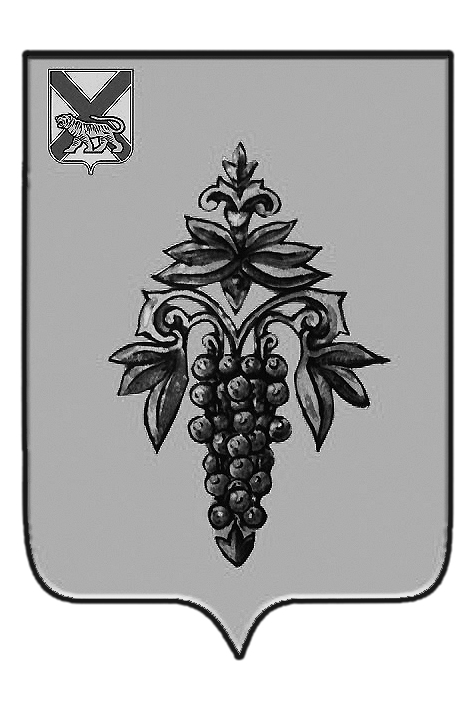 ДУМА ЧУГУЕВСКОГО МУНИЦИПАЛЬНОГО РАЙОНА Р  Е  Ш  Е  Н  И  ЕВ соответствии с Федеральным законом от 06.10.2003 № 131-ФЗ «Об общих принципах организации местного самоуправления в Российской Федерации», руководствуясь ст. 32 Устава Чугуевского муниципального района, Дума Чугуевского муниципального районаРЕШИЛА:	1. Принять решение «О внесении изменений и дополнений в Устав Чугуевского муниципального района».2. Направить указанное решение Главе Чугуевского муниципального района для подписания и опубликования.Председатель Думы Чугуевского муниципального района					      П.И.ФедоренкоДУМА ЧУГУЕВСКОГО МУНИЦИПАЛЬНОГО РАЙОНА Р  Е  Ш  Е  Н  И  Е	                    Принято Думой Чугуевского муниципального района«26» января 2018 годаСтатья 1.Внести в Устав Чугуевского муниципального района следующие изменения: Часть 1 статьи 5 дополнить пунктом 4.4 следующего содержания: «4.4. полномочиями в сфере стратегического планирования, предусмотренными Федеральным законом от 28 июня 2014 года № 172-ФЗ «О стратегическом планировании в Российской Федерации»; Пункт 6 части 1 статьи 5 изложить в следующей редакции: «6) организация сбора статистических показателей, характеризующих состояние экономики и социальной сферы муниципального образования, и предоставление указанных данных органам государственной власти в порядке, установленном Правительством Российской Федерации;»;Часть 3 статьи 12 дополнить пунктом 2.1 следующего содержания: «2.1) проект стратегии социально-экономического развития муниципального образования;»; Пункт 4 части 1 статьи 17 изложить в следующей редакции: «4) утверждение стратегии социально-экономического развития муниципального образования;».Статья 2.Настоящее решение вступает в силу после государственной регистрации со дня его официального опубликования.Глава Чугуевского муниципального района                                                                        Р.Ю. Деменев«31» января 2018 г.№ 307-нпаОт 26.01.2018 г.№ 307О внесении изменений в Устав Чугуевского муниципального районаО внесении изменений в Устав Чугуевского муниципального районаО внесении изменений в Устав Чугуевского муниципального района О внесении изменений в Устав Чугуевского муниципального района 